KRAJEVNA SKUPNOST ROŽNA DOLINAŠtevilka: 4/23Datum: 19.4.2023ZAPISNIK4. seje Sveta KSPrisotni: Borut Čubej, Bore Mitovski, Miha Bitežnik, Slavko Šuligoj, Mavricija Valantič, Klavdija Židanik, Nataša Volk, Erika BensaOpravičeno odsotni: Marjan GrilčDNEVNI RED:  1.Pregled realizacije sklepov 3. seje.2.Razprava o pripravi  za realizacijo krajevnega praznika. 3.Pregled prispele pošte in pogodb za podpis.4.Pregled porabljenih sredstev 5.Predlogi in pobude krajanov6.Razno                                                                                                                            Na dnevni red nihče nima pripomb in se z njimi vsi soglasno strinjajo.TočkaPredsednik razloži, da se zadeva glede reflektorjev v Stari Gori odvija in bo sestanek zaradi previsokih cen reflektorjev. Glede otroškega igrišča v Rožni Dolini bomo poslali dopis na MONG, kaj so odločili glede rušitve ali legalizacije obstoječega.Pobude za investicije in vzdrževalna dela v KS Rožna Dolina poslane na MONG g. Tribušonu so bile poslane, kako bo šlo naprej še ne vemo. KS Rožna Dolina še vedno ne aktivno sodeluje z MONG. Člani KS predlagajo, da ponovno skličejo sestanek na MONG, da dobimo odgovore na poslane pobude in vprašanja. Sestanek glede hišnika ni bil izveden, ker je g. Feruccio odsoten. Bo izveden ko se g. Feruccio vrne. G. Šuligoj vodi pogovore z občani v soseščini v Italiji, vendar še niso določili predstavnika, ki bi vodil zadeve na italijanski strani.Sklep številka 8. ni bil realiziran. Po diskusiji člani sveta sprejmejo naslednjiSklep št. 1:Na MONG pošljemo dopis za sestanek pri g. Mozetiču.Sklep št. 2:Na MONG pošljemo pobudo za odstranitev smetišč v obcestnem pasu.TočkaPredsednik pojasni, da bo sestanek za prireditev krajevnega praznika v petek 21.4. z vsemi društvi, ki sodelujejo pri organizaciji le-tega. G. Mitovski predlaga, da se zbere ponudbe za dejavnosti na krajevnem prazniku. Predlaga tudi, da se sredstva za pomoč društvom dodeli na podlagi poročil o opravljenih delih. Člani sveta KS predlagajo, da se g. Šuligoju in g. Grilču pri organizaciji krajevnega praznika pridruži še g. Mitovski. Člani sveta KS soglasno sprejmejoSklep št. 3:Krajevni praznik bo 24. junija 2023. TočkaPrejeli smo pismo krajana Tomaža Petarina, ki se obrača na KS, kamor ga je napotila MONG. Člani sveta KS so soglasni, da na sestanku z MONG sprožimo to problematiko, ker je MONG lastnik zemljišča in KS Rožna Dolina ni kompetentna za reševanje te ceste. Krajevna skupnost letos ima sredstva za vzdrževanje krajevnih poti že rezervirana. G.a Staša Pust prosi za pomoč pri organizaciji festivala za ljubitelje živali. Odgovorimo, da se obrne na g. Iziorja Šuligoja. Tečem da pomagam – ni v naši pristojnosti  Na podlagi poslanih povpraševanj smo prejeli tri ponudbe za košnjo in praznjenje košev v celotni KS Rožna Dolina. Ponudbo so poslali Želva d.o.o., Komunala d.d. in Danilo Pavlin s.p..Vrednost del podjetja Želva d.o.o. je 11.024 eur, vrednost del podjetja Komunala d.d. je 5.582,82 eur in vrednost del Danilo Pavlin s.p. je 5.200 eur. Člani sveta KS soglasno sprejmejo Sklep št. 4:Pogodbo za košnjo in pobiranje smeti za obdobje dveh let sklene KS Rožna Dolina s podjetjem Komunala d.d. kot ugodnim in zanesljivim ponudnikom.TočkaPo prejeti proračunski kartici sredstev KS Rožna Dolina ugotovimo, da smo v letu 2023 dobili 24.068,00 eur, kar je le 53% laskih sredstev. Skupaj s prenosom iz leta 2022 imamo tako razpoložljivih sredstev 54.508 eur. Od tega je 9.200,00 eur rezerviranih sredstev za reflektorje in jih ne moremo koristiti in planiranih 4.120,00 eur lastnih sredstev od oddaje prostorov v najem. Do danes je porabljenih sredstev 5.748,20 eur.Sklep št. 5Proračun Mestne občine Nova Gorica za leto 2023 je bil sprejet 16.2.2023. Ugotavljamo, da je v okviru proračuna Mestne občine Nova Gorica, sprejet tudi proračun Krajevne skupnosti Rožna Dolina za leto 2023.TočkaG. Šuligoj poda pobude za družabne dogodke v letu 2023. Predlaga organizacijo dogodkov po sledečem razporedu:- maj 2023 – občni zbor krajanov Rožne Doline- maj 2023 – srečanje stanovalcev Ulice 25. maja, ulice J. Mihevca in Vipavske ceste na parkirišču univerze (dan mladosti)- junij ali september 2023  izlet za vse krajane KS Rožne Doline- september 2023 čistilna akcija- september 2023 krajevni praznik- december 2023 srečanje krajanov na sedežu KS z dedkom mrazom, prižig lučk Člani sveta KS RD se strinjajo  s predlaganim in določijo g. Šuligoj, g. Grilča in g. Mitovskega, da pripravljajo zadeve v zvezi z družabnimi dogodki.TočkaG. Bitežnik predstavi, da je v sklopu evropskih sredstev bilo dogovorjeno, da se na letošnji razpis ne prijavljamo, ker smo prepozni. Gre za ureditev kapelice za namen galerije in ureditev židovskega pokopališča ter brvi čez Vrtojbico.G.a Židanik predlaga popravek cen za najem prostorov, ker so prenizke. Po razpravi člani KS sprejmejo za cenik naslednji sklep:Sklep št. 6:Cenik najemnine prostorov:- cena najema kapelice za domača društva je 5 eur na uro (dolgoročni najem)- cena najema kapelice za zunanje je 10 eur na uro (dolgoročni najem)- cena najema kapelice za domače je 50 eur na dan- cena najema kapelice za zunanje je 100 eur na dan- cena najema športnega igrišča Rožna Dolina za domače je 50 eur na dan- cena najema športnega igrišča Rožna Dolina za zunanje je 100 eur na dan- cena najema doma krajanov v Stari Gori za domače je 50 eur na dan- cena najema doma krajanov v Stari Gori za zunanje je 100 eur na danCenik velja od 1.5.2023 dalje in velja do preklica. Vse cene so z vključenim DDV-jem.Društva, ki delujejo na območju KS Rožna Dolina, uporabljajo prostore brezplačno.Za organizacijo brezplačnih dogodkov namenjenih krajanom se prostor ne zaračuna.Preverimo možnost plačila vnaprej po ponudbi, da se izognemo neplačevanju. Neplačane najeme poskušajo izterjati vsi, ki so zadolženi za oddajanje.Določimo skrbnike igrišč in prostorov v celotni KS. Določimo kdo ima ključe in kdo skrbi za prostore. Predsednik pove, da imajo povsod ključe od objektov tudi člani sveta KS. Po razpravi člani sveta KS sprejmejo:Sklep št. 7:Zadolžena za prostore in oddajo prostorov v Rožni Dolini je g.a Klavdija Židanik, ključ ima tudi g.a Erika Bensa, za prostore na Ajševici je zadolžen g. Borut Čubej, za prostore v Stari Gori pa g. Bore Mitovski, ključ ima tudi Denis Marvin od ŠD, za oddajo športnega igrišča v Rožni Dolini je zadolžen g. Gregor Sever, ključ pa ima tudi g.a Klavdija Židanik. Na vseh objektih se uvede in vodi knjiga prisotnosti. G. Mitovski se ponudi, da posreduje dokumentacijo za pridobitev uporabnega dovoljenja za dom krajanov v Stari Gori in kapelico v Rožni Dolini. G. Čubej pove, da je telefon, ki je last KS v zelo slabem stanju in vsi člani KS se soglasno strinjajo, da nabavimo nov telefon.Sklep št. 8: Nabavimo nov telefon.Seja zaključena ob 21.30 uri.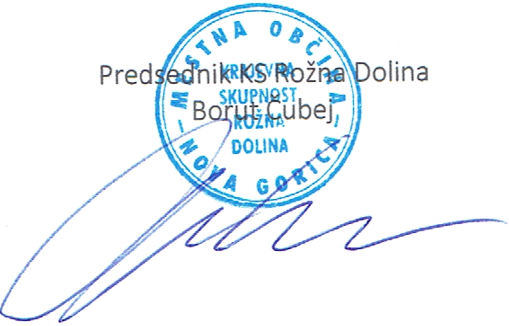 Zapisala                                                                                           Nataša Volk                                                                                                   